Top Postsecondary Educational Programs in Virginia by Education Level and Median Pay of GraduatesPrepared for School Year 2023-2024Education Level: Award of less than one academic yearEducation Level: Award of at least one but less than two academic yearsEducation Level: Associate Degree (Bachelor Credit)Education Level: Associate Degree (Occupational/Technical Credit)Education Level: Four-Year Bachelor’s DegreeEducation Level: Post-Baccalaureate CertificateEducation Level: Master’s DegreeEducation Level: Post-Master’s CertificateEducation Level: First Professional DegreeEducation Level: Doctoral DegreeData source for all tables: State Council of Higher Education for Virginia. Data report WG01 - Wage and debt by institution and degree, three years post- completion, all reporting institutions, Virginia, 2022. https://research.schev.edu/rdPage.aspx?rdReport=EOM.EOM_DegreeWageDebt_Inst&rdRequestForwarding=FormNote: The wage data included in these tables represent only the following individuals:Graduates successfully matched to the unemployment insurance wage records collected by the Virginia Employment Commission (VEC).Graduates employed in Virginia by an entity that reports to the VEC. This excludes federal employees, including those within the Department of Defense.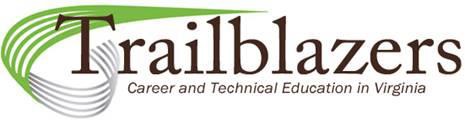 Top 10 Programs Ranked by Median Pay of GraduatesMedian 2022 Annual Wage (Three Years After Graduation)Electrical, Electronic and Communications Engineering Technology/Technician$55,617Registered Nursing/Registered Nurse$54,941Emergency Medical Technology/Technician (EMT Paramedic)$53,427Accounting and Related Services, Other$52,940Electrician$51,416Automobile/Automotive Mechanics Technology/Technician$49,628Business Administration, Management and Operations, Other$49,051Mechanical Engineering Related Technologies/Technicians, Other$48,284Heating, Air Conditioning, Ventilation and Refrigeration Maintenance Technology/Technician$46,830Ground Transportation, Other$45,123Top 10 Programs Ranked by Median Pay of GraduatesMedian 2022 Annual Wage (Three Years After Graduation)Precision Metal Working, Other$65,648Industrial Production Technologies/Technicians, Other$61,561Electrical, Electronic and Communications Engineering Technology/Technician$61,400CAD/CADD Drafting and/or Design Technology/Technician$52,734Electrician$50,863Business Administration, Management and Operations, Other$50,605Substance Abuse/Addiction Counseling$47,487Automobile/Automotive Mechanics Technology/Technician$45,806Heating, Air Conditioning, Ventilation and Refrigeration Maintenance Technology/Technician$45,484Surgical Technology/Technologist$45,022Top 10 Programs Ranked by Median Pay of GraduatesMedian 2022 Annual Wage (Three Years After Graduation)Computer Science$79,211Information Technology$71,271Engineering, General$68,997Registered Nursing/Registered Nurse$62,369Business/Commerce, General$57,769Business Administration and Management, General$51,951Criminal Justice/Safety Studies$51,220Religion/Religious Studies$46,705General Studies$44,100Accounting$42,713Top 10 Programs Ranked by Median Pay of GraduatesMedian 2022 Annual Wage (Three Years After Graduation)Emergency Medical Technology/Technician (EMT Paramedic)$64,882Registered Nursing/Registered Nurse$64,255Dental Hygiene/Hygienist$62,727Industrial Electronics Technology/Technician$62,561Radiologic Technology/Science - Radiographer$56,357Industrial Technology/Technician$56,334Respiratory Care Therapy/Therapist$55,778Engineering Technology, General$54,950Automobile/Automotive Mechanics Technology/Technician$53,038Physical Therapy Technician/Assistant$52,426Top 10 Programs Ranked by Median Pay of GraduatesMedian 2022 Annual Wage (Three Years After Graduation)Computer and Information Sciences, General$100,051Mechanical Engineering$82,944Finance, General$80,336Economics, General$74,555Accounting$74,334Registered Nursing/Registered Nurse$72,565Marketing/Marketing Management, General$64,435Business Administration and Management, General$62,064Business/Commerce, General$61,901Mathematics, General$59,348Top 10 Programs Ranked by Median Pay of GraduatesMedian 2022 Annual Wage (Three Years After Graduation)Computer Systems Networking and Telecommunications$130,701Information Technology$125,522Purchasing, Procurement/Acquisitions and Contracts Management$109,650Industrial Engineering$103,055Information Science/Studies$90,645Human Resources Management/Personnel Administration, General$89,281Educational Leadership and Administration, General$87,563Public Administration$86,947Statistics, General$86,888Educational/Instructional Technology$86,846Top 10 Programs Ranked by Median Pay of GraduatesMedian 2022 Annual Wage (Three Years After Graduation)Industrial Engineering$129,329Computer and Information Sciences, General$125,687Physician Assistant$113,157Business Administration and Management, General$102,343Business/Commerce, General$101,420Registered Nursing/Registered Nurse$100,715Engineering, Other$98,136Accounting$91,432Public Policy Analysis, General$84,672Public Administration$76,404Programs Ranked by Median Pay of GraduatesMedian 2022 Annual Wage (Three Years After Graduation)Educational Administration and Supervision, Other$85,101Administration of Special Education$84,108Educational Leadership and Administration, General$77,685Education, Other$65,396Educational Psychology$64,998Reading Teacher Education$64,486Curriculum and Instruction$64,324Vocational Rehabilitation Counseling/Counselor$62,272School Psychology$58,283Programs Ranked by Median Pay of GraduatesMedian 2022 Annual Wage (Three Years After Graduation)Dentistry$164,817Medicine$145,111Pharmacy$130,130Law$86,910Divinity/Ministry$48,553Theology/Theological Studies$45,011Top 10 Programs Ranked by Median Pay of GraduatesMedian 2022 Annual Wage (Three Years After Graduation)Nurse Anesthetist$189,747Computer and Information Sciences, General$139,029Electrical and Electronics Engineering$129,665Registered Nursing, Nursing Administration, Nursing Research and Clinical Nursing, Other$121,573Registered Nursing/Registered Nurse$117,962Engineering, General$114,606Mechanical Engineering$112,364Nursing Practice$107,517Educational Administration and Supervision, Other$106,931Civil Engineering, General$100,000